ELK RAPIDS HIGH SCHOOL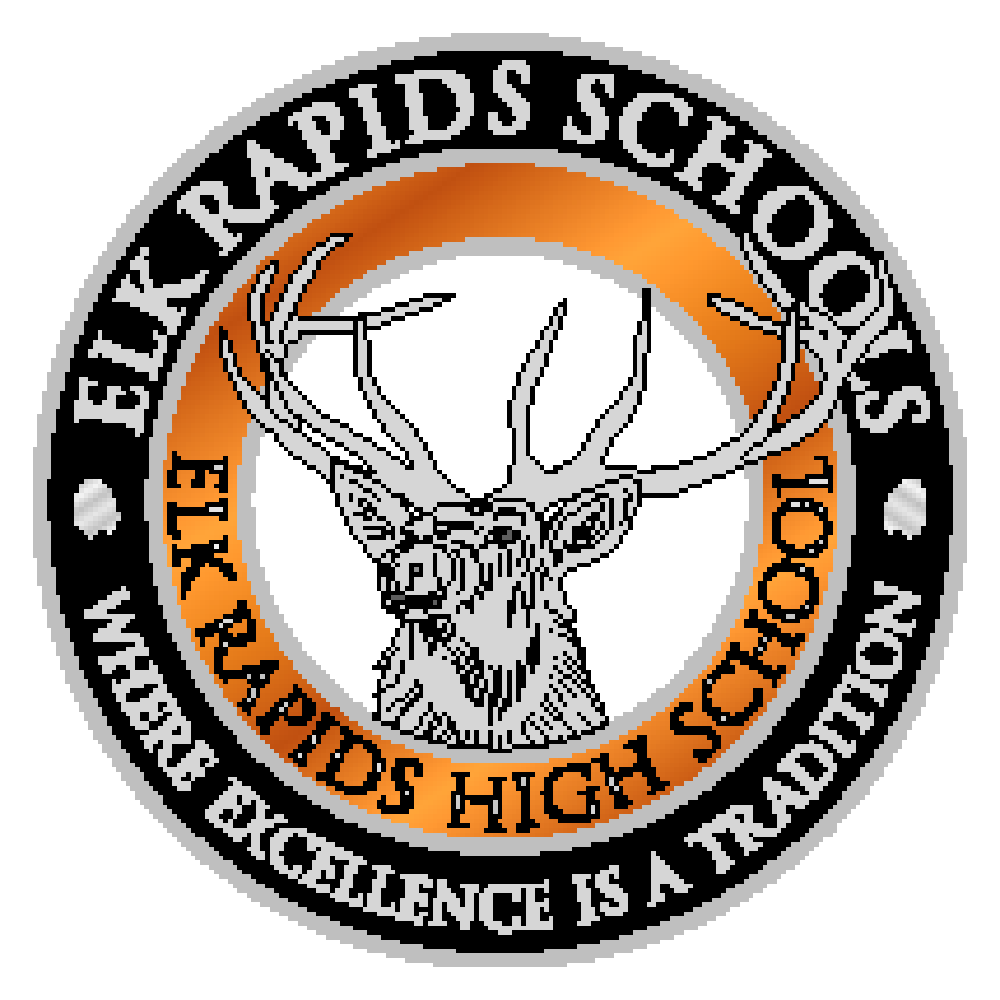 WHERE EXCELLENCE IS A TRADITION!